Утверждено на педагогическом совете протокол № ____ от «____» августа 2018 года.Приказ № _______ от «____» августа 2018г.Заведующий МБДОУ«Детский сад № 11»__________Е. А. Вейцман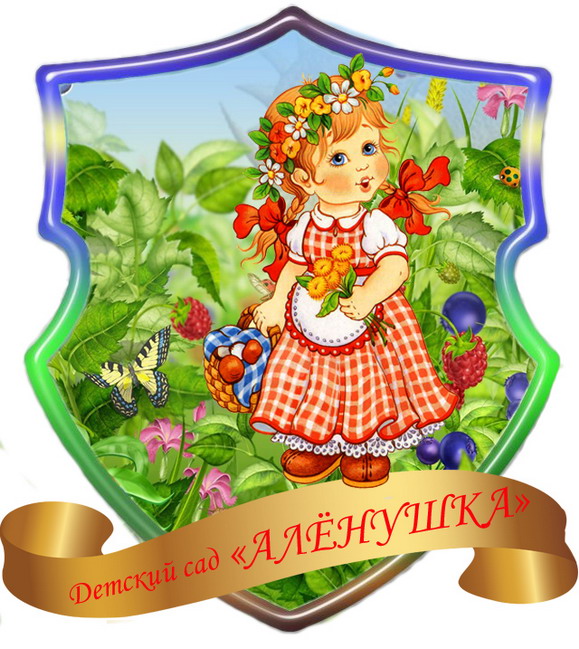 г. БИРОБИДЖАНМБДОУ «Детский сад № 11»  расположено по адресу ул. Бумагина № 19 в типовом здании. В ДОУ функционирует 6 групп: 2 группы для детей раннего и младшего возраста, 2 группы - логопедические, 2 группы общеразвивающей направленности. Списочный состав 163 ребенка.Детский сад отвечает всем требованиям к условиям и  режиму воспитания и обучения детей. В ДОУ  выполняются  санитарно-гигиеническое состояние, температурный и световой режим соответствует требованиям СанПиН. Здание снабжено системой центрального отопления, вентиляцией, водопроводом. Всё эксплуатационное оборудование ДОУ находится в исправном, рабочем состоянии. Участки, прилегающей территории закреплены за группами по возрастам, имеется отдельная физкультурная площадка, оборудованная игровыми конструкциями. В достаточном количестве выносное оборудование для развития двигательной активности детей и проведения спортивных игр на участках. Организация среды на участках обеспечивает экологическое воспитание и образование детей (размещены цветники, клумбы).МБДОУ  «Детский сад № 11» работало в соответствии с ФГОС ДО. В прошедшем 2017-2018 учебном году деятельность дошкольного учреждения была направлена на формирование ребёнка как личности готовой к жизни в современном меняющемся мире, повышение эффективности воспитательно-образовательной работы с детьми дошкольного возраста и создание оптимальных условий для охраны и укрепления психического и физического здоровья детей, через решение следующих задач:Создавать условия для успешного развития экологических представлений у дошкольников в условиях реализации образовательной программы ДОУ. Закрепить, расширить и систематизировать способности детей в экологическом направлении используя экспериментально-исследовательскую деятельность.Совершенствовать и  обогащать знания педагогов по использованию новых методов и  технологий в работе  по формированию элементарных математических представлений у дошкольников.Создавать условия для освоения и качественной реализации педагогами Федерального государственного образовательного стандарта дошкольного образования.Поставленные задачи решались в разных формах методической работы: Педагогические советы («Обучаем детей элементарной математике», «Поиск эффективных методов осуществления экологического воспитания дошкольников», «Край ты наш», "Формирование математических способностей. Способы и формы работы с дошкольниками"); Семинары-практикумы  («Дидактические сказки по математике»; «Экологический мост», "Совершенствование мастерства педагогов в непосредственно образовательной деятельности по формированию элементарных математических представлений", «Уголок природы в экологическом воспитании дошкольника»); Консультации («Как сформировать познавательный интерес к математике у дошкольников», «Роль занимательной математики в развитии умственных способностей детей дошкольного возраста», «Экологические проекты — универсальная форма экологического воспитания дошкольников», "Организация экологического пространства для обеспечения жизнедеятельности детей", «Общаться позитивно – что это значит», «Логико-математические игры на занятиях по ФЭМП и в свободное время», «Как правильно провести мастер-класс», «Игры по экологии в детском саду», "Азбука экологии на прогулках"); Открытые просмотры  (просмотр образовательной деятельности по формированию элементарных математических представлений у дошкольников, просмотр образовательной деятельности по развитию экологических представлений у дошкольников, «Просмотр  организации и проведения мероприятий по ознакомлению детей с ФЭМП, через разнообразные виды детской деятельности», Просмотры деятельности по ознакомлению дошкольников с природой родной области через различные виды детской деятельности»); Деловые игры; Смотры-конкурсы; Отчеты по самообразованию (изучение опыта работы); Методические объединения.В детском саду работают с высоким профессиональным уровнем воспитатели и квалифицированные специалисты узкого профиля (музыкальный руководитель, учителя-логопеды, инструктор по физической культуре).Образовательный уровень педагогических кадровАдминистрация создаёт условия для повышения профессионального уровня  педагогов.В этом учебном году прошли курсовую переподготовку 3 педагога – 18%.Количество педагогических работников, прошедших аттестацию и имеющих квалификационную категориюВ 2017-2018 учебном году воспитатели Пирогова Л. С. и Шестакова С. В. принимали участие в проведении методических объединений воспитателей средних групп. А также многие педагоги ДОУ принимали участие во Всероссийских и Международных викторинах, конкурсах и олимпиадах. Вывод: На сегодняшний день качественный состав педагогических кадров способствует внедрению в образовательный процесс ДОУ современных образовательных технологий, использованию новых форм организации и проведения занятий, индивидуальной работы с детьми, повышению профессиональной культуры самих педагогов.Анализ образовательной деятельности.Образовательная деятельность в ДОУ осуществлялась по Основной образовательной программе дошкольного образования «Аленушка»,  разработанной в соответствии с требованиями основных нормативных документов, регламентирующих её деятельность. Она позволяет обеспечить высокий уровень познавательного развития ребёнка, способствует формированию базовой культуры личности дошкольника. В связи с организацией работы по новому федеральному государственному образовательному стандарту, работа по основной образовательной программе строилась по направлениям: физическое развитие, социально-личностное, познавательное, речевое, художественно-эстетическое развитие. Круглые столы, собеседования, обмен опытом, открытые виды совместной деятельности воспитателя с детьми – это те формы, посредством которых педагоги совершенствовали свои знания по содержанию и технологии работы по основной образовательной программе.В ДОУ также используются парциальные программы по различным направлениям развития ребёнка: «Примерная адаптированная основная образовательная программа для детей с тяжелыми нарушениями речи (общим недоразвитием речи с 3 до 7 лет) под редакцией Нищевой Н.В., О. В. Князева «Я, ты, мы» (социально-личностное развитие).Календарное планирование образовательной работы ведётся на основе рабочих программ, других программно-методических материалов по разделам программы. Образовательная деятельность планируется в соответствии с требованиями: с тремя задачами (образовательной, развивающей, воспитательной); программное содержание соответствует возрасту детей. Также планируется труд в природе, наблюдения, экспериментально-исследовательская деятельность, решение проблемных ситуаций, беседы, чтение художественных произведений, подвижные игры и другие виды детской деятельности.Но имеется ряд недостатков:- отмечено редкое планирование досугов, развлечений по речевому развитию;- на занятиях педагоги не правильно продумывают смену видов деятельности детей, обеспечивающую профилактику детской утомляемости, поддержание интереса к деятельности, динамическую активность во время занятия (гр.№ 1, педагог Серяпина Е. В., гр. № 2, педагоги Науменко Ю. В., Белоносова К. Г., гр. № 6, педагог Борисенко Е. И.);- отмечено отсутствие системы в планировании наблюдений, не в полном объёме присутствуют виды деятельности, характерные для данной программы: опыты, ситуации общения, рассматривание репродукций художественных произведений.Воспитательный процесс в группах детского сада организован в соответствии с требованиями СанПиН. Содержание и организация образовательного процесса в детском саду регламентировалась перспективно-календарными планами педагогов, сеткой НОД для каждой возрастной группы.  В ДОУ выдержаны все формы организации работы с детьми, как в непосредственно-образовательной деятельности, так и в свободной деятельности. Работа педагогами по обучению проводится с учётом достижений ребёнка в овладении им родным языком, его звуковой культурой, грамматическим строем речи, лексическим богатством. Дети проявляют интерес и самостоятельность в использовании простых форм объяснительной речи, самостоятельно пересказывают рассказы и сказки. Свободно пользуются простыми и сложно - подчинёнными предложениями.В ДОУ проводится большая работа по гражданско-патриотическому воспитанию через национально-региональный компонент. При этом акцент делается на воспитании любви к малой родине, уделяя при этом особое внимание празднованию Победы в ВОВ. Воспитателями подобраны материалы,  как об  историческом прошлом, так и  современной жизни города. Материалы собраны в виде фотографий, альбомов, макетов и специальной литературы. Свои впечатления об узнанном и увиденном дети выражают в рисунках и в созданных совместно с родителями плакатах и поделках.  Таким образом, работа, проводимая в МБДОУ, создаёт оптимальные условия для воспитания у детей патриотизма, основ гражданственности, а также интереса к своей «малой» родине.В рамках решения годовых задач с воспитателями проводились педагогические совещания. Все темы педсоветов были посвящены основным задачам годового плана и анализу работы по тем или иным вопросам. Особый интерес вызвал у воспитателей педагогический совет на тему  «Поиск эффективных методов осуществления экологического воспитания дошкольников». В ходе педагогического совета воспитатели поделились новыми подходами в формировании экологических представлений, воспитатель Кузьминская Е. В. выступила с информацией из опыта работы на тему «Взаимодействие ДОУ и семьи по вопросам экологического воспитания детей младшего дошкольного возраста». Задачи деятельности коллектива  составлялись с учётом глубокого ежегодного анализа динамики развития ДОУ. На  итоговом педсовете ДОУ по результатам работы за год были представлены отчёты воспитателей и специалистов по выполнению работы за год. Также проводились индивидуальные и групповые консультации по основным направлениям  работы всего коллектива, актуальным проблемам педагогики и психологии, по заявкам воспитателей. Для усиления восприятия материала использовались презентации: «Экологические проекты — универсальная форма экологического воспитания дошкольников», «Как правильно провести мастер-класс», «Игры по экологии в детском саду». В МБДОУ «Детский сад № 11» используются следующие виды контроля: предупредительный, тематический, оперативный и фронтальный.В ДОУ стало уже традицией проведение перед началом учебного года предупредительного контроля - смотра «Готовность групп к началу учебного года». Этот вид контроля даёт наглядную картину подготовки групп по всем направлениям деятельности с детьми: наличие условий для организации учебно-воспитательного процесса и всестороннего развития детей, стимулирование инициативы и поиска, профессионального роста педагогов, выявление передового педагогического опыта.Большое внимание в ДОУ уделяется проведению оперативного контроля, который даёт количественную информацию о состоянии работы ДОУ по более узким вопросам. В 2016-2017 учебном году оперативный контроль осуществлялся по следующим направлениям: санитарное состояние групп, соблюдение режима дня, организация питания, организация прогулки с учётом сезона, проведение утренней гимнастики.В содержании тематических проверок было: анализ календарного планирования педагогов, наблюдение педагогического процесса в группах, организация совместной и самостоятельной деятельности с детьми, состояние предметно-пространственной среды, а также анализ работы с родителями.Целью тематических проверок являлось изучение выполнения педагогами программы по конкретным разделам, определение меры участия каждого педагога в реализации задач, намеченных в годовом плане. Результаты тематического контроля зачитывались на педагогических советах, где устанавливаются причины нарушений, вырабатываются меры по их устранению.Во исполнение плана контрольно-аналитической деятельности в мае 2017 г. была проведена фронтальная проверка по готовности детей 6-7 лет к школе. Полученные результаты говорят о достаточном уровне освоения детьми основной образовательной программы, а также о развитии целевых ориентиров на этапе завершения дошкольного образования.В течение года одной из самых эффективных форм методической работы являлось коллективный просмотр педагогического процесса. Педагоги Шейко О. В., Воробьева Е. П., Гоголова Т. Е., Гоголова В. З., Шестакова С. В., Пирогова Л. С. демонстрировали высокий уровень педагогического процесса. Вся методическая работа была направлена на повышение профессионального мастерства каждого педагога, на развитие творческого потенциала всего педагогического коллектива и эффективности образовательной деятельности.Семинары-практикумы «Развивающее обучение. Технологии и методы», «Профессиональное самосовершенствование педагогов ДОУ, как одно из условий выполнение выполнения требования ФГОС ДО к кадровым условиям реализации Программы» были проведены с целью повышения уровня компетентности педагогов в вопросах интеграции образовательных областей в рамках реализации современных требований к дошкольному образованию. Ежемесячно в ДОУ проводились методические часы, на которых воспитатели знакомились с новинками методической литературы и периодической печати, давались рекомендации по разным разделам программы,  заслушивались отчёты педагогов по итогам  посещения открытых занятий и прослушанных семинаров, подводились итоги конкурсов.В течение года решалась задача оснащения предметно-развивающей среды. В начале учебного года проведена большая работа по её созданию с учётом требований реализуемой образовательной программы и с учётом образовательных областей. Несмотря на то, что сделано, задача оснащения предметно-развивающей среды детского сада остаётся  одной из главных. Необходимо приобрести предметы декоративно-прикладного искусства. В группах необходимо расширять и обновлять игровые и  театрализованные уголки, пополнять дидактические и развивающие игры, наглядный и демонстрационный материал.Методические объединенияВ этом учебном году в ДОУ разработаны планы методический объединений воспитателей раннего и младшего дошкольного возраста, руководитель воспитатель Шейко О. В.. И воспитателей среднего и старшего дошкольного возраста руководитель воспитатель Гоголова Т. Е.. Темы методических объединений были актуальны и интересны. Целью работы  методического объединения воспитателей групп раннего и младшего дошкольного  возраста в 2017 -2018  учебном году, стало повышение    профессиональной компетентности педагогов, в условиях модернизации системы образования и введения ФГОС ДО, активизация знаний и практических умений  педагогов, с учётом особенностей работы  с детьми  раннего и младшего дошкольного возраста, а также создание условий для изучения обобщения и распространения лучшего педагогического опыта.В связи с этим вся работа, проводимая в рамках данного методического объединения, была направлена на качество образования детей раннего и младшего дошкольного  возраста, в соответствии с современными требованиями. Расширение и углубление знаний педагогов  по речевому развитию детей  раннего и младшего дошкольного возраста во всех видах детской деятельности в соответствии с ФГОС. Изучение, обобщение и  распространение опыта работы по воспитанию детей данной возрастной группы, что в сою очередь способствовало росту профессионального мастерства педагогов.В рамках первого методического объединения на тему «Организация работы ДОУ в условиях реализации ФГОС ДО» педагоги ознакомились с планом работы  на 2017-2018 учебный год, были определены  цели и задачи  данного М/О. Было проведено анкетирование, с целью определения способностей педагогов к саморазвитию. К вниманию слушателей, был представлен опросник для воспитателей, а также педагогические правила  введения ребёнка  в условия ДОУ. Педагоги принимали активное участие в обсуждении, делились опытом с коллегами.На втором заседании М/О обсуждалась тема: «Современные требования к речевому развитию детей раннего и младшего дошкольного возраста». В ходе методического объединения педагоги получили представление о том, какие требования ФГОС предъявляет  к предметно развивающей среде по речевому развитию, была подготовлена презентация, а так же просмотр и анализ   предметно — развивающей среды групп раннего и младшего дошкольного возраста. По итогам работы данного МО педагоги поделились своими впечатлениями, обсудили наиболее интересные методические пособия, высказали свои пожелания. Заседание МО прошло в удовлетворительной и познавательной форме и вызвало у педагогов положительный эмоциональный откликСледующее заседание  МО было посвящено инновационным формам и методам работы с детьми раннего и дошкольного возраста в условиях реализации ФГОС ДО.В ходе заседания обсуждались инновационные формы и методы работы с родителями и детьми раннего и младшего дошкольного  возраста. Были даны рекомендации по теме «Капризы детей и пути решения данной проблемы». В завершении были проведены  подвижные игры для педагогов «Загони мяч в лунку», «Крабы - футболисты», в ходе, которого педагоги получили практические советы  по проведению подвижных игр. Данное заседание  методического объединения  прошло на высоком уровне и вызвало высокую активность и неподдельный интерес педагогов.Темой очередного МО стало «Развитие мелкой моторики через изо-деятельность по средствам нетрадиционного рисования».  На заседании большое внимание было уделено обсуждению методов и приёмов обучения детей рисованию нетрадиционными методами и приемами, а так же раскрыт вопрос по проектной деятельности и созданию проектов. Заседание прошло плодотворно  и результативно. Педагоги предлагали свои подходы к решению данных вопросов, заинтересованно участвовали в дискуссиях, высказывали свои мнения, давали практические советы. В копилку профессионального мастерства  попало много интересных идей,  по реализации заданной темы.Итоговое заключительное заседание МО состоялось в мае 2018 года.В ходе него были проведены открытые просмотры  НОД  детей первой и второй младшей группы  д/с №11. Воспитателем второй младшей группы Кузьминской  Е. В. была показана НОД по художественно-эстетическому развитию (рисование) «Одуванчик» нетрадиционным способом.  Науменко Ю. В.  провела НОД по художественно-эстетическому развитию (роспись дымковской игрушки) «Украсим  уточку».Занятия прошли на хорошем уровне, содержание полностью  соответствовало  представленным целям возрастным и индивидуальным особенностям детей. На занятиях наблюдалась высокая речевая активность детей  и эмоциональная раскрепощенность. Активно участвовали  в работе всех МО воспитатели: Праздничных С. А., Кузьминская Е. В., Белоносова К. Г., Борисенко Е. И., Науменко Ю. В.. Педагоги предлагали свои подходы к решению поставленных задач, делились опытом работы с коллегами, заинтересованно участвовали в дискуссии, играх – тренингах и диалоговой лекции. Высказывали свои мнения, вносили предложения и рекомендации. В течении всего учебного года воспитатели среднего и старшего дошкольного возраста работали над проблемой: «Построение образовательного процесса в ДОУ на основе поддержки индивидуальности и инициативы детей в различных видах деятельности». Перед участниками методических объединений воспитателей старших возрастных групп была поставлена следующая цель:  Повышение профессионального мастерства и творческого потенциала педагогов; повышение современного качества и эффективности образовательного процесса в условиях реализации ФГОС ДО.В ходе работы методических объединений решались следующие задачи: 1. Способствовать развитию профессиональных коммуникаций педагогов в едином культурно-образовательном сообществе в свете требований ФГОС. Выявлять, обобщать и распространять передовой педагогический опыт. 2.  Совершенствовать педагогическое мастерство воспитателей в условиях реализации ФГОС ДО в вопросах инновационного подхода к организации образовательного процесса, использование современных образовательных технологий.3. Оказывать методическую поддержку педагогам по использованию электронных образовательных ресурсов в практике образовательной  деятельности с дошкольниками  с введением ФГОС ДО.В состав методического объединения входили воспитатели средних, старших и подготовительных групп МБДОУ «Детский сад №11». На заседаниях методических объединений  присутствовало в среднем 7 человек. Согласно плана методического объединения воспитателей старших возрастных групп было проведено 4 заседания. Каждое заседание МО включало  в  себя  как  теоретическую,  так  и  практическую  часть  с  последующим анализом  просмотренных  мероприятий. Темы, рассматриваемые на  заседаниях  МО,   включали  в  себя  ведущие  направления  в  работе  с  детьми среднего и старшего дошкольного возраста,  такие  как:  «Организация деятельности ДОУ в условиях реализации ФГОС ДО. Образовательные возможности современного ребенка-дошкольника». «Создание социальной ситуации развития детей дошкольного возраста на основе региональной культуры».  «Реализация образовательной области «Художественно-эстетическое развитие» в различных видах деятельности дошкольника».В ходе заседаний МО с воспитателями проводились консультации, мастер-классы, круглые столы по рассматриваемым темам, обсуждались современные требования к социально-коммуникативному и художественно-эстетическому развитию детей старшего дошкольного возраста. Так в ходе работы МО по теме «Создание социальной ситуации развития детей дошкольного возраста на основе региональной культуры» с сообщениями выступили: Гоголова Т. Е. на тему: «Современные требования к социально - коммуникативному развитию детей дошкольного возраста»; Воровьева Е. П. с консультацией для педагогов на тему: «Новые подходы к организации сюжетно-ролевых игр»; Пирогова Л. С. с сообщением из опыта работы на тему: «Роль регионального компонента в развитии социального развития дошкольников».В ходе практической части воспитателем старшей группы Гоголовой В. З. была проведена игра-викторина с педагогами «Лучший знаток родного края». Во время игры были уточнены и дополнены знания педагогов об историческом, природоведческом и культурном наследии родного края. Педагоги выразили общее мнение, что данные практические и теоритические знания очень полезны и будут ими продуктивно использоваться в работе с детьми и родителями в данном направлении.Во время работы МО проводились открытые мероприятия и просмотры с целью оказания методической помощи, обмена опытом и совершенствования педагогического мастерства воспитателей. А именно: воспитателями старшей группы Гоголовой В. З. и воспитателем подготовительной группы Воробьевой Е. П. была проведена совместная игра - викторина «Поле чудес», где соревнуясь, дети двух возрастных групп продемонстрировали отличные знания природоведческого характера об истории, природе родной области, города. Воспитатель средней возрастной группы Пирогова Л. С. провела игру-наблюдение «Путешествие с капелькой воды», в ходе которой дети в доступной информационной и игровой формах закрепили свойства воды, ее значимость для всего живого на Земле. Итоги работы данного МО были подведены в виде круглого стола, за которым педагоги старших возрастных групп делились опытом, выступали с сообщениями и консультациями, давали грамотную оценку проделанной работе.В ходе работы МО по теме «Реализация образовательной области «Художественно-эстетическое развитие» в различных видах деятельности дошкольника» с сообщением на тему «Современные требования к художественно – эстетическому развитию детей дошкольного возраста»  перед педагогами выступила Гоголова Т. Е., с консультацией для педагогов на тему: «Использование нетрадиционных техник рисования, как средство развития мелкой моторики у детей дошкольного возраста» выступила учитель – логопед Булгакова О. С.Воспитатели старшей группы  Гоголова В. З. и подготовительной группы Воробьева Е. П.  провели мастер-класс по использованию в практической деятельности педагогов нетрадиционных техник рисования,  а именно - рисование гуашью и пеной для бритья «Необычное в обычном»,  рисование цветным мелом по мокрой ткани. Педагоги отметили новизну, доступность и необычность использования данных техник в практической деятельности с детьми. Воспитатели, средней группы – Пирогова Л. С. и старшей группы-Гоголова Т. Е. продемонстрировали дидактический материал (игры и демонстрационный материал по художественно-эстетическому развитию дошкольников), который может быть применен педагогами для пополнения методической копилки по теме.Во время работы  данного МО проводились следующие открытые мероприятия и просмотры: воспитатель старшей группы Гоголова В. З. провела НОД на тему: «Светит солнышко с небес» (рисование солью); воспитатель подготовительной группы Воробьева Е. П. провела НОД на тему: «Весеннее дерево» (рисование способом «кляксография» - раздувание кляксы пластиковой трубочкой, рисование кроны дерева мятой бумагой).Итоги работы данного МО были подведены в виде деловой игры.Вывод: Анализируя  работу  МО,  хочется  отметить,  что  все педагоги, участвующие в заседаниях МО проявляли творческую активность, компетентность, профессиональную направленность, педагогическое мастерство, грамотность. Анализ  анкет  участников  заседаний  МО,  позволил  сделать  вывод  о  том,  что  работа МО велась  актуальная,  содержательная,  плодотворная, насыщенная,  носила практический характер. В целом работу методических объединений  решено признать удовлетворённой и продолжить работать  столь же плодотворно. Профессионально и интересно и в следующем учебном году.ОЗДОРОВИТЕЛЬНАЯ РАБОТА.Оздоровительная работа детского сада по-прежнему остаётся первостепенной задачей ДОУ:  охрана жизни и укрепление здоровья детей (как физического, так и психического). Оздоровительная работа с детьми начинается с раннего возраста. Поэтому в группах № 1, 2 проводится большая работа по  рационализации режима дня, безопасности окружения, оздоровительному закаливанию, созданию психологического комфорта, практикуется индивидуальный подход к каждому ребёнку.В ДОУ имеется музыкально-спортивный зал. Для правильной организации двигательной активности проводятся физкультурные занятия. Инструктор по физической культуре Чайкина Н. А. три раза в неделю проводит физкультурные занятия в 3 группах (средняя, старшая, подготовительная). Особое внимание она уделяет упражнениям, способствующим выработке правильной осанки, выносливости, ловкости, координации движений, скорости и прыгучести. На этих занятиях дети учатся правильно ходить, сидеть, стоять, проверять свою осанку. Большое внимание Надежда Александровна уделяет методике физкультурных занятий, тщательно продумывает их содержание и рациональные способы организации детей с целью увеличения их двигательной активности.  Администрацией ДОУ проводится анализ физкультурных занятий: подсчитывается  общая  и моторная плотность, выявляется уровень физической нагрузки на детский организм. Результаты анализа обсуждаются совместно с инструктором по физической культуре и учитываются в дальнейшей работе. Согласно анализу, моторная плотность занятий составляет от 80 до 90%. У детей формируется положительное эмоциональное состояние и устойчивый интерес к физкультуре. Один раз в учебный  год проводится углублённый медосмотр, по результатам, которого медицинским работником совместно с инструктором по физической культуре и воспитателями составляются планы оздоровительной и коррекционной работы с детьми на каждой группе. Это позволило в 2017 – 2018 учебном году снизить количество случаев заболевания на одного ребёнка и увеличить количество не болевших детей в течение года. Анализ заболеваемости детейЗарегистрировано случаев заболевания за отчетный периодУровень физического состояния и физической подготовленности соответствует возрастным нормам. Дети подготовительной к школе группы уходят в школу с достаточно хорошей физической подготовкой, правильной осанкой.С целью укрепления и сохранения здоровья детей педагоги ДОУ создают условия для различных видов двигательной активности дошкольников: в утренний отрезок времени планируют проведение игр малой подвижности, работу с оборудованием физкультурного уголка, ежедневное проведение утренней гимнастики, начиная с первой младшей группы; проведение подвижных игр на прогулках, физкультминуток и динамических пауз при проведении НОД, гимнастики пробуждения, закаливающие мероприятия после дневного сна, умывание прохладной водой.Проводимая диагностика уровня физического развития детей в начале  и в конце года показала, что после проведения оздоровительной работы увеличился процент детей с показателями «Выше норма» уровня физического развития и уменьшился процент детей с показателями «Ниже нормы» уровня физического развития.Систематическая оздоровительная работа даёт незначительные положительные результаты.Из приведённых выше данных видно, что постепенно происходит незначительное снижение заболеваемости детей, посещающих  ДОУ.Вывод: Таким образом,  коллектив ДОУ проводил целенаправленную работу по воспитанию здорового ребёнка, используя все доступные средства физического развития и оздоровления детского организма. Результатами физкультурно-оздоровительной работы считаем следующее: - повышение уровня физического развития детей;- незначительное снижение заболеваемости детей;- осуществление индивидуального подхода к каждому ребёнку; - тесное сотрудничество с семьёй ребёнка по вопросам оздоровления. Сделаны выводы о необходимости дальнейшего:- усиления контроля за физкультурно-оздоровительной работы со стороны мед. персонала;- улучшение работы ДОУ по профилактике простудных заболеваний, реализация плана физкультурно-оздоровительной работы в группах;- организации просветительской работы по охране и укреплению здоровья детей с воспитателями и родителями.В ходе воспитательно-образовательного процесса в ДОУ осуществляется  коррекционная работа с детьми, имеющими  нарушения в речевом развитии.  В ДОУ  работают 2 учителя-логопеда (Кущенко Д. В., Булгакова О. С.). Все они имеют высшее образование и аттестованы на первую квалификационную категорию. В дошкольном учреждении функционирует 2 логопедические группы: средняя и старшая, в которых находится  33 ребенка  логопата, что значительно превышает нормы по количеству детей в группах с речевыми нарушениями.В логопедических группах специалисты работают по рабочей программе по коррекционному обучению и подготовке к школе детей с общим недоразвитием речи, авторами которой являются логопеды дошкольного учреждения. Вместе с тем используют методические рекомендации ведущих логопедов Москвы и Санкт-Петербурга: Нищевой Н.В., Кузнецовой Е.В., Ткаченко Т.Д. и др.Коррекционно-логопедическую работу с логопатами специалисты строят с учётом их образовательных потребностей, индивидуальных и возрастных особенностей.  Учителя-логопеды ведут работу с опорой на сохранные анализаторы, с учётом возможностей детей, их творческих  способностей и сенситивных периодов развития. Всю коррекционную работу с детьми проводят в форме фронтальных, подгрупповых и индивидуальных занятий. Взаимодействие с детьми на занятиях носит системный и конструктивный характер, реализуясь через различные организационные формы: занятия, игры, интегрированные занятия в содружестве с другими специалистами. При организации взаимодействия с детьми на занятиях решается триединая задача: образовательная, воспитательная, коррекционная, что является фактором успешности обучения и социализации детей.В своей работе Булгакова О. С.  предпочтение отдаёт продуктивным формам работы, которые активизируют речевую и мыслительную активность детей. Кущенко Д. В. при коррекции звукопроизношения подбирает задания, которые способствуют активизации словарного запаса, развитию внимания, памяти, способности к переключению. Диаграмма речевого профиля средней логопедической группы за двухлетний период обучения 2016-2017, 2017 – 2018 учебные годы (учитель-логопед Булгакова О. С.)Итоговая  диагностика в средней логопедической группе в конце учебного года выявила положительную динамику в развитии речи детей. Из диаграммы, показывающей общую динамику развития речи за 2017-2018 учебный год видно, что речь детей улучшилась на 20 %. (в начале 2017 года – 45%, в конце 2018 года – 65%).Из данной таблицы видно, что улучшения речи у детей средней логопедической группы  произошли по всем показателям: Данные таблицы показывают, что в конце 2018 учебного года в средней    логопедической группе у многих детей: 1.	Сформировано умение понимать обращённую речь, наблюдать и осмысливать предметы и явления окружающей действительности, задавать вопросы, отвечать на них разными типами предложений в зависимости от характера поставленного вопроса. Умение  пересказывать описательный рассказ, знакомые литературные произведения.2.	Дети усвоили и используют в речи название предметов и материалов, из которых они сделаны, слова, обозначающие некоторые видовые и родовые обобщения.3.	Дети пользуются простыми предложениями (полными, распространенными).4.	Сформирован навык произношения слов простой звуко-слоговой структуры. 5.	Умеют объяснить понятие «гласный звук» и «согласный звук». Но, несмотря на положительную динамику,  у некоторых детей звуки недостаточно автоматизированы.  Пересказ  не полный, имеются сокращения, стереотипность лексико-грамматического оформления высказывания. Наблюдаются трудности при составлении рассказа по сюжетной картине, серии сюжетных картин. Учитывая результаты обследования на конец учебного года, можно сделать вывод, что хотя речь детей и улучшилась, но в их речи ещё отмечаются недостатки. Поэтому эти дети продолжают нуждаться в логопедической помощи. Большое внимание в своей деятельности специалисты уделяют взаимосвязи в работе с воспитателями, что существенным образом сказывается на качестве знаний детей. Для педагогов ДОУ учителя-логопеды проводят консультации: «Предупреждение отклонений в развитии слухового восприятия у дошкольников», «Взаимосвязь работы учителя-логопеда, воспитателя и специалистов ДОУ по решению задач речевого развития» и другие.Вывод: Таким образом, успешность и эффективность работы по коррекционному направлению напрямую зависит от слаженного, хорошо организованного взаимодействия  учителей-логопедов, специалистов и воспитателей групп.Приоритетными направлениями деятельности  ДОУ в 2017-2018 учебном году были:  создание условий для успешного развития экологических представлений и формирования элементарных математических представлений у дошкольников. В работе с детьми выдержаны все формы организации работы, как на занятиях, так и в свободной деятельности. Работа педагогами по обучению проводилась с учётом достижений ребёнка в овладении им экологических и математических навыков.  В формировании экологических и математических представлений у детей старших групп развито умение объяснить, доказать, делать выводы. Работа по экологическому воспитанию проводилась через национально-региональный компонент. При этом акцент делался на воспитании любви к  природе родной области.  Воспитателями Шейко О. В., Гоголовой Т. Е.  подобран материал в  виде лепбуков, фотографий, альбомов, макетов и литературы.Свои впечатления об узнанном и  увиденном дети выражают в рисунках и в созданных совместно с родителями макетах. Интересны и по форме и по содержанию оформлены тематические центры групп  № 2, 3, 4, 5.Вывод: Таким образом, работа, проводимая в ДОУ,  создаёт оптимальные условия для формирования у детей экологических и математических представлений. В  своей работе педагоги ДОУ создают условия для обеспечения благоприятного эмоционального самочувствия детей в семье и дошкольном учреждении, построение практики воспитательно-образовательного процесса на началах гуманно-личностной педагогики, ориентации на один абсолютный авторитет – «каждому ребёнку должно быть хорошо». Воспитатели способствовали развитию положительного отношения детей к окружающим  посредством праздников, тематических бесед на занятиях и в повседневной жизни: беседы на моральные темы, различные ситуации, произошедшие в течение дня, вместе с детьми рассматривали картины, привлекая их внимание к чувствам, состояниям, поступкам других людей, организовывали театрализованные спектакли, игры-драматизации, в ходе которых дети учились различать поступки персонажей. Получали образцы нравственного поведения.В младших группах (педагоги Борисенко Е. И., Праздничных С. А., Серяпина Е. В., Кузьминская Е. В., Науменко Ю. В., Белоносова К. Г.) в работе с детьми главную задачу в воспитании детей видят в укреплении и охране здоровья  детей. С этой целью проводится работа: ежедневная утренняя гимнастика, физкультурные занятия, закаливающие процедуры, достаточное пребывание детей на свежем воздухе и т.п. В развитии умственных способностей педагоги видят   в  воспитание речевого этикета, развитие  сенсорных эталонов, в приобщении детей к культуре чтения.  Основной формой проведения НОД является проведение деятельности  в игровой форме со знакомым сюжетом,  привлечением игровых персонажей из сказок, рассказов, мультфильмов,  активизируют каждого ребёнка в процессе деятельности к высказыванию. В результате проделанной работы дети в этих группах овладели навыками поведения в группе, музыкальном зале, на участке ДОУ. Научились самостоятельно есть, мыть руки пред едой, пользоваться столовыми приборами. Организуемые педагогами игры с детьми помогают детям наладить положительные контакты  со сверстниками, создают условия для развития  предметной средыВ средней группе (педагоги Пирогова Л. С. и Шестакова С. В.)  центральной задачей  является развитие умственных способностей через познавательно-исследовательскую деятельность. Дети  стали любознательны, задают много вопросов, самостоятельно организуют игры, овладели навыками самообслуживания. Проявляют в ходе НОД внимание, усидчивость, коммуникативность.  Дети этой группы играют в сложные групповые игры, требующие взаимопонимания между всеми участниками.В старшей группе (педагоги Гоголова Т. Е., Гоголова В. З.) большое внимание уделили созданию в группе соответствующей обстановки, которая способствует развитию способностей и отвечает интересам каждого ребёнка, учитывая в то же время важность взаимного обучения детей и учебной работы по подгруппам.  Центры активности дают детям возможность самостоятельно индивидуализировать воспитательный процесс, исходя из навыков и интересов детей. Социальное и эмоциональное развитие педагоги обеспечивают в ходе разрешения споров и конфликтов, выражения собственных чувств и констатирования навыков, заботы об окружающих и уважения к ним, совместного пользовании учебным материалом и бережного отношения к ним, коллективной работы. Познавательное развитие педагоги строят на основе возможностей самостоятельного разрешения  проблем, использования различных предметов для классификации,  упорядочения, развития логического мышления, выражения собственных суждений.В результате проделанной педагогами работы дети  в старшей группе достаточно социальны, играют одновременно с 3-4 сверстниками, предпочитают товарищей по игре своего пола, у них есть чувство юмора. Им нравиться играть в игры, но они хотят обязательно выиграть и часто меняют правила по ходу игры. Дети могут сосредоточить внимание  в течение более продолжительного времени, навыки мышления и решения проблем находятся на высоком уровне. Они могут сосредоточиться на выполнении задания и выполняют его  с установленными требованиями. Дети хорошо развиты в речевой области, им нравиться говорить, они часто изъясняются, говорят  сложными предложениями и сами исправляют свои речевые ошибки.Из подготовительной к школе группе в школу идут 20 детей. Педагоги Воробьева Е. П., Шейко О. В. основную задачу в работе с детьми строили не только в сообщении знаний, а в формировании у детей специальных умений: целенаправленного развития памяти, воображения, внимания, мышления и речи. Обучение детей носило развивающий характер, что давало возможность открывать, творить, рассуждать, спорить. Большое значение педагоги  придавали постановке вопросов, требующих от детей поиска, активного привлечения имеющихся у них знаний, сравнений, сопоставления  предметов, обобщения, побуждение детей к   самостоятельной работе. В целом программа детьми усвоена, они имеют  достаточный объём знаний, большой кругозор. Не возникало трудностей при составлении  рассказов, построении предложений для выражения своих мыслей. Дети показали высокий уровень образного мышления; большинство детей смогли выполнить задания на использование условно-схематических изображений для ориентировки в пространстве.Много внимания уделялось развитию экологических и математических представлений, занятия по познавательному развитию (формирование элементарных математических представлений) проводят в соответствии  с Программой один раз в неделю, проводится словарная работа, формирование  грамматического строя речи, развитие связной речи, обучение детей навыкам пересказа, описание предметных и  сюжетных картин.Исходя из вышеизложенного, можно сделать вывод:  обучение проводится с учётом достижений ребёнка в овладении им математических представлений.Сводная таблица педагогического мониторинга на конец 2017-2018 учебного года.Показатели представлены в %Программа выполнена на 92,7 % (начало года: 87,27%), динамический рост 5,5%.Целевые ориентиры на этапе завершения дошкольного образования детей  подготовительной к школе группыРезультатом осуществления воспитательно-образовательного процесса является качественная  подготовка детей к школе. По результатам индивидуальных бесед с родителями и отзывов учителей школ выпускники ДОУ хорошо осваивают программу, уровень их подготовки соответствует требованиям, предъявляемым к дошкольникам, подготовка детей к школе оценивается учителями как хорошая, родители воспитанников удовлетворены уровнем подготовки детей к школе.Вывод: Анализ выполнения   по направлениям показал, что  Программа воспитания и обучения в детском саду выполнена. Значительно повысился уровень усвоения программы в средних и старших группах по сравнению с прошедшим годом. В подготовительных к школе группах стабильно высокие результаты. Значительно возросли показатели усвоения программы по познавательному развитию, хорошие  показатели выявлены в усвоении программы по разделу «речевое развитие». Музыкальное воспитание и развитие детей в детском саду организовано в начале года музыкальным руководителем Паршуковой Л. Б. и имеет положительную динамику в развитии эмоционального состояния детей и в освоении ими всех видов музыкальной деятельности. В своей работе музыкальный руководитель ориентируется на задачи образовательной программы ДОУ, соответствующие основным задачам ФГОС ДО.Музыкальный руководитель совместно с воспитателями знакомили детей с традиционными национальными и региональными художественными промыслами, а также с обрядами, песнями, хороводами, побуждали воспроизводить образцы народного творчества в самостоятельной музыкальной и театрализованной деятельности.В течение года в каждой группе проводились музыкальные занятия,  один раз в месяц – развлечения. Паршукова Л. Б.  обучала детей слышать процесс развития музыкального образа в музыкальном произведении. Формами приобщения дошкольников к музыке выступали хоровые и вокальные исполнения, игры на детских музыкальных инструментах, прослушивание музыкальных произведений, выражение своих впечатлений в рисунке, лепке.Вывод: Анализ деятельности ДОУ позволил увидеть, что в  педагогический процесс внедряются разнообразные нововведения. Инновации наметились в организации образовательного процесса: занятия проводятся индивидуально, подгруппами, фронтально.Немаловажным фактором повышения качества образования является сотрудничество с родителями. Работа с родителями планировалась ежедневно в виде бесед, консультаций (индивидуальных и групповых).Праздники, родительские встречи, участие в акциях планировались педагогами ежемесячно. Широко использовались детско–родительские проекты поисково–познавательного направления, совместно с родителями участие в различных конкурсах детского художественного творчества.План работы с родителями оформляется в плане воспитательно-образовательной деятельности помесячно. Сотрудничество с родителями проявляется во всех образовательных областях.В 2017 -2018 учебном году работе с семьёй уделялось особое  внимания.  Родители участвовали в таких мероприятиях детского сада, как «День Матери», «День Здоровья», «Моя семья», «День защиты детей»; посещали групповые и общие  консультации;  открытые мероприятия и развлечения. В течение  года педагоги  ДОУ проводили большую работу по повышению правовой и психолого-педагогической  культуры родителей:  - информировали о Нормативных основах прав детей;  - вовлекали членов семей в процесс воспитания и развития детей на праздниках, выставках детского  рисунка и других мероприятий детского сада;- совместно с родителями разрабатывали общегрупповые традиции, организовывали праздники, спортивные соревнования. Были  проведены:   новогодние представления для детей; праздники ко Дню Защитника Отечества, интерактивные праздники  ко Дню 8 Марта;  осенние и весенние развлечения и т.д.   В течении учебного года были проведены Дни открытых дверей, где родители могли индивидуально проконсультироваться со специалистами и посмотреть образовательный процесс. Было проведено два общих родительских собрания (в начале и конце учебного года) и родительские собрания в группах. Не менее важным направлением в работе дошкольного учреждения было сотрудничество детского сада с семьёй по вопросам приобщения семей к формированию у дошкольников экологических представлений.Воспитатели групп старшего дошкольного возраста подчёркивали важность  развития  экологических знаний у детей в условиях детского сада и дома.Положительно то, что позиция родителей  к процессу обучения изменилась к лучшему. О чём свидетельствует  их степень активности участия в жизнедеятельности ДОУ. Родители воспитанников с удовольствием  откликались на все мероприятия ДОУ.  Результаты анкетирование показали, что 82% родителей  удовлетворены работой детского сада и воспитанием своих детей. Существенно то, что большинство родителей объективно оценивают степень своего участия в образовательном процессе и выражают желание активно сотрудничать с детским садом.Совместная   работа с родителями, укрепила сотрудничество детского сада и семьи, а также помогла добиться положительных результатов в развитии каждого ребёнка. Анализ результатов анкетирования родителей воспитанников ДОУ позволил установить, что деятельность ДОУ частично (78%) отвечает запросам родителей, качество образовательных услуг в основном  их устраивает (69%).Необходимо  продолжать совершенствовать социальное партнёрство семьи и детского сада, используя разные современные формы работы.Следует отметить эффективность работы с родителями  по  использованию новых форм взаимодействия с родителями:  мастер-классов, ярмарок, использование компьютерных технологий.Сотрудничество семьи и детского сада носило «прозрачность» всего учебно-воспитательного процесса. В связи с этим педагоги постоянно информировали родителей о содержании, формах и методах работы с детьми, стремились включать родителей в процесс общественного образования их детей путём организации  проектной деятельности, семейных альбомов и т.д. Оформленная наглядная информация для родителей отвечала общим требованиям, предъявляемым к оформлению учреждения. В течение года родители имели возможность быть не только наблюдателями, но и активными участниками жизни группы:  присутствие родителей на  Днях открытых дверей, свободное посещение занятий, прогулок и других моментов жизнедеятельности детей в детском саду. Результаты анкетирования родителей показывают, что родители положительно оценивают работу коллектива детского сада, выражают свою благодарность педагогам и всему детскому саду. Вывод: Таким образом,  вся работа детского сада строилась на установлении партнёрских отношений с семьёй каждого воспитанника, объединении усилий для развития и воспитания детей, создании атмосферы общности интересов, эмоциональной взаимоподдержки. Но существует непреодолимая сложность в том, что ежегодно происходит частичная смена детей в группах  в течение одного года и установившиеся связи с семьями разрываются, являясь непродолжительными  (ясельных, младших, средних группах). В течение года  дети и сотрудники детского сада принимали участие в различных городских мероприятиях. Участие в городских и областных  мероприятияхВывод: Исходя из анализа результатов деятельности ДОУ за 2017-2018 учебный год, определены перспективы дальнейшего развития дошкольного образования:*повышение качества дошкольного образования за счёт модернизации технологий дошкольного образования. Совершенствование форм и методов работы по формированию экологических представлений у детей дошкольного возраста и формированию элементарных математических представлений;*усиление внимания к раннему развитию детей, что позволит  снизить количество детей,  нуждающихся в коррекционном обучении;*профилактическое предупреждение трудностей в адаптации, воспитании и обучении детей;*продолжать работу по вовлечению родителей и законных представителей посредством проведения Дней открытых дверей, мастер-классов для родителей, организации специальных клубов, лекториев;*создавать условия для физического развития детей и снижению заболеваемости через комплексное решение физкультурно-оздоровительных задач в содружестве с педагогами, медицинскими работниками и родителями;На основании проведённого анализа образовательной деятельности, выявленных проблем образовательного процесса, концепции и программы развития ДОУ коллектив на 2018-2019 учебный год ставит перед собой задачи:1. Создавать условия для успешного познавательно-речевого развития дошкольников. Совершенствовать и  обогащать знания педагогов по использованию новых методов и  технологий в работе  по речевому развитию.2. Совершенствовать работу  ДОУ по развитию художественно-эстетических способностей воспитанников в соответствии с ФГОС. Развивать творческие способности детей посредством формирования художественно-эстетического вкуса, творческого выражения личности через мир искусства и художественной деятельности, мира музыки и театральной деятельности, используя современные методы и технологии.3. Создавать условия для освоения и качественной реализации педагогами Федерального государственного образовательного стандарта дошкольного образования.ЦЕЛЬ:создание благоприятных условий для полноценного проживания ребёнком дошкольного детства, формирования основ базовой культуры личности, всестороннее развитие психических и физических качеств в соответствии с возрастными и индивидуальными особенностями, подготовка ребёнка к жизни в современном обществе.ЗАДАЧИ:1. Создавать условия для успешного познавательно-речевого развития дошкольников. Совершенствовать и  обогащать знания педагогов по использованию новых методов и  технологий в работе  по речевому развитию.2. Совершенствовать работу  ДОУ по развитию художественно-эстетических способностей воспитанников в соответствии с ФГОС. Развивать творческие способности детей посредством формирования художественно-эстетического вкуса, творческого выражения личности через мир искусства и художественной деятельности, мира музыки и театральной деятельности, используя современные методы и технологии.3. Создавать условия для освоения и качественной реализации педагогами Федерального государственного образовательного стандарта дошкольного образования.ОРГАНИЗАЦИОННО УПРАВЛЕНЧЕСКАЯ ДЕЯТЕЛЬНОСТЬРАБОТА С КАДРАМИ..ОРГАНИЗАЦИОННО-ПЕДАГОГИЧЕСКАЯ РАБОТА.Педагогические советыСеминары-практикумыИНФОРМАЦИОННАЯ ПОДДЕРЖКА1.4. ОСНАЩЕНИЕ ПЕДАГОГИЧЕСКОГО ПРОЦЕССА.СМОТРЫ-КОНКУРСЫВЫСТАВКИКОНТРОЛЬ ЗА ПЕДАГОГИЧЕСКИМ ПРОЦЕССОМ.Взаимодействие с родителямиГРУППОВЫЕ РОДИТЕЛЬСКИЕ СОБРАНИЯ.Административно-хозяйственная работаВсегоДругое/прошедшие программу профессиональной переподготовки  «Педагогика, психология»)Среднее профессиональное педагогическоеВысшее педагогическое образование171/1 – 6%/6%5 - 29%10 - 59%ВсегоПрошли аттестациюв 2017-2018 уч. г.ВысшаяПерваяСоответствие занимаемой должности (СЗД)Не аттестованы(работают до 2 лет, выход с д\о до 2 лет)174 - 24%1 - 6%10 - 58%4 - 24%2 - 12%ДатаКол-во детейГруппы  здоровьяГруппы  здоровьяГруппы  здоровьяГруппы  здоровьяЧБДПропущено д/д по болезниПропущено одним ребёнкомДатаКол-во детей1234ЧБДПропущено д/д по болезниПропущено одним ребёнком2016-2017 г.155281188118219014,02017-2018 г.166291306115198512,0Наименование болезниВсего случаевВсего случаевНаименование болезни2016-2017 уч. год2017-2018 уч. годВсего438397В том числе:ОРВИ и грипп352329Ветряная оспа3728Ангина42Бронхит74Другие заболевания3834Название пробыСентябрь 2017 годаМай 2018 годаАртикуляционная моторика.45 %59 %Фонематичекое восприятие.47 %57%Звукопроизношение.38 %60 %Звуко-слоговая структура слова.55 %73 %Грамматический строй речи.33 %54 %Словарь и словообразование.47 %82 %     7 . Связная речь.53 %70 %     8. Общий показатель.45 %65%УровеньФизическое развитиеФизическое развитиеСоциально-коммуникативноеразвитиеСоциально-коммуникативноеразвитиеПознавательное развитиеПознавательное развитиеРечевое  развитиеРечевое  развитиеХудожественно-эстетическое развитиеХудожественно-эстетическое развитиеУровеньнмнмнмнмнмВысокий 15,4247,9621,2447,911,2450,111,2744,4711,7550,4Хороший 38,4224,9140,623,438,9924,429,0424.734,7920,2Средний 34,2923,7224,3621,549,0617,443,222,3340,6621,5Низкий 11,874,4	13,87,28,718,116,478,512,88,1Усв. прогр.88,1395,686,292,891,2991,983,5391,587,291,9Динамика7,477,476,66,60,610,617,977,974,74,7Целевые ориентирыГруппа № 4 - 20Группа № 4 - 20Целевые ориентирыДостат.Не  достат.1.Инициативность и самостоятельность1912.Способность выбирать себе род занятий.2003.Уверенность в своих силах, открыт внешнему миру, положительно относится к себе и другим.1824.Обладание чувством собственного достоинства.1645.Взаимодействие со сверстниками и взрослыми.2006.Проявление в различных видах деятельности воображения, фантазии, творчества.1377.Подчинение разным правилам и социальным нормам.1918.Проявление творческих способностей.1739.Способность контролировать свои движения (уровень развития крупной и мелкой моторики).20010.Способность к волевым усилиям.15511.Проявление любознательности.18212.Склонность к наблюдению, экспериментированию.19113.Способность к принятию собственных решений.119Название конкурсаНаградаГородской фестиваль  «Радуга талантов»Диплом участникаГородские соревнования «Папа, мама, я – спортивная семья»Диплом участника№СОДЕРЖАНИЕ ДАТАОТВЕТСТВЕННЫЙ1Работа с нормативными документами, изучение вновь поступивших документов, законодательных актовВ течении годаЗав ДОУСтарший воспитатель.2Внесение изменений и дополнений в устав ЦРР, правила внутреннего трудового распорядка, должностные инструкции и другие документы, регламентирующие деятельность ДОУ в связи с изменившимися условиямиВ течении уч. годаЗав ДОУ3Подписание договоров с родителями дошкольников посещающих детский садВ течении уч. годаЗав ДОУЗадачиМероприятияСрокОтветственныйОтметка об исполненииОвладение новыми подходами в работе с детьми, повышение квалификацииНаправление на курсы повышения квалификацииВоспитатели:Серяпина Е. В.,Гоголова В. З.,Борисенко Е. И., Белоносова К. Г.По плану, (В течение года)ЗаведующийПовышение уровня знаний педагогов, формирование творческого подхода в работе с детьми.МО старших воспитателей:Сапуга Е. В.МО учителей-логопедов:Булгакова О. С.Кущенко Д. В.МО муз. руководителей :Паршукова Л. Б.МО воспитателей:Ранний возраст- Кузьминская Е. В.Мл. возраст – Белоносова К.Г. Средний возраст – Праздничных С. А., Воробьева Е. П.Старший возраст – Серяпина Е. В.Подготовительная к школе –  Гоголова Т. Е.По плану, в течение года.Старший воспитательПродолжить обучение в педагогических учебных заведенияхНауменко Ю. В.Старший воспитательПодтвердить профессионализм педагогов в соответствии с требованиями квалификационных характеристикПодготовить к аттестации педагогов:- На высшую категориюГоголова Т. Е.Гоголова В. З.- На первую категориюСапуга Е. В.- подтверждение соответствия занимаемой должности В течение года.старший воспитательМероприятияСрокОтветственныйОтметка об исполненииПедсовет № 1 на тему «Развитие речи дошкольников:   проблемы, пути решения» 1. «Развитие речи детей дошкольного возраста».2.Аналитическая справка по итогам тематического контроля   «Развитие речи у детей в условиях ДОУ».3. Мини-игра «Речь педагога особенна».4. Деловая игра  «Речевое развитие дошкольников».октябрьЗав. ДОУ.Педагоги группСтарший воспитательСпециалисты ДОУПедсовет № 2 «Художественно-эстетическое развитие в детском саду»Вступительное слово заведующей ДОУ.Практическая часть. Деловая игра «Педагогический пробег».Итоги тематической проверки «Художественно-эстетическое развитие детей». «Как решаются задачи эстетического воспитания в музыкальной деятельности детей?»ДекабрьЗав. ДОУ.Педагоги группСтарший воспитательСпециалисты ДОУПедсовет № 3 «Особенности современных форм, методов работы в ДОУ по развитию речи дошкольников»Доклад «Речевая развивающая среда. Основные ее направления».Развитие речи детей с использованием дидактических игр.(из опыта работы) Анализ тематической проверки «Создание условий в группах, способствующих речевому развитию детей». Педагогическая гостиная «Мнемотехника»ФевральЗав. ДОУ.Педагоги группСтарший воспитательСпециалисты ДОУПедсовет № 4 «Изобразительная деятельность - условие развития творческих способностей детей» Результаты тематического контроля «Изобразительная деятельность - условие развития творческих способностей детей»Нетрадиционные виды рисования мастер-класс.Презентация: «Нетрадиционные техники в художественном творчестве» Выступление воспитателя. Проект по художественно-творческому направлению в своей возрастной группе.АпрельЗав. ДОУ.Педагоги группСтарший воспитательСпециалисты ДОУПедсовет № 5 «Итоги работы за  2018-2019 учебный год».1.Анализ работы по сохранению  и укреплению здоровья воспитанников.2.Мониторинг реализации годовых задач за истекший учебный год. 3. «Наши достижения и успехи». (Электронная презентация).4. Анализ результатов анкетирования родителей воспитанников по итогам года.6.Утверждение плана работы на летний период.МайЗав. ДОУ.Педагоги группСтарший воспитательСпециалисты ДОУПедсовет № 6 «Итоги летней оздоровительной работы с детьми в ДОУ».1.	Анализ  состояния здоровья детей в летний период (заболеваемость, диспансеризация детей, организация рационального питания).2.	Организация и проведение воспитательно-образовательной работы в летний период. (справка)3.	Результаты выполнения планов, проектов в работе с детьми. (информация из опыта работы).4.	Утверждение основных направлений и нормативной регуляции деятельности на 2019-2020 уч. год: (по сохранению и укреплению здоровья детей; по совершенствованию образовательного процесса).5.	Утверждение- образовательной программы ДОУ- рабочих программ групп- годового плана работы ДОУ на 2019-2020 учебный год;- сетки НОД;- состава аттестационной комиссии ДОУАвгустЗав. ДОУ.Педагоги группСтарший воспитательСпециалисты ДОУ «Современные технологии речевого развития».Старший воспитатель«Художественно-эстетическое развитие посредством интеграции различных видов деятельности». Игра «Творим вместе».Старший воспитатель«Развитие речевой деятельности дошкольников в организации педагогического процесса».Старший воспитательСовременные изобразительные материалы как средство художественно-эстетического развития дошкольников.Старший воспитательМЕРОПРИЯТИЯСРОКОТВЕТСТВЕННЫЙКОНСУЛЬТАЦИИ.«Развитие речи дошкольников в процессе повседневного общения»«Нетрадиционные техники рисования» «Инновационные формы работы по речевому развитию дошкольников»"Взаимосвязь речевой и изобразительной деятельности в ДОУ"«Общаться позитивно – что это значит» «Развитие речи детей в игре»«Как правильно провести мастер-класс».«Сказкотерапия» в образовательной деятельности по речевому развитию».«Роль воспитателя в развитии самостоятельной музыкальной деятельности детей» СентябрьОктябрьНоябрьДекабрьЯнварьфевральМартАпрельМайСапуга Е. В.Шейко О. В.Гоголова Т. Е.Воробьева Е. П.Сапуга Е. В.Пирогова Л. С.Сапуга Е. В.Гоголова В. З.Шестакова С. В.ОТКРЫТЫЕ ПРОСМОТРЫ.Просмотр образовательной деятельности по развитию речи.2. Просмотры образовательной деятельности по развитию творческих способностей у дошкольников.3. «Просмотр  организации и проведения мероприятий с родителями по речевому развитию».4. Просмотр организации и проведения с родителями работы по развитию творческих способностей у дошкольников.ОктябрьДекабрьФевральАпрельВоспитателигр. № 1, 2, 3, 4, 5, 6Воспитателигр. № 1, 2, 3, 4, 5, 6Воспитателигр. № 1, 2, 3, 4, 5, 6Воспитателигр. № 1, 2, 3, 4, 5, 6№СОДЕРЖАНИЕ ДАТАОТВЕТСТВЕННЫЙ1Подготовка информационно-методических материаловВ течение годаСтарший воспитательФормирование банка информацииФормирование банка информацииФормирование банка информацииФормирование банка информации1Сбор информации о педагогических кадрахВ течение годаСтарший воспитатель2Сбор информации о программно-методическом обеспечении образовательного процессаВ течение годаСтарший воспитатель4О качестве образовательных услуг, оказываемых ДОУВ течение годаЗаведующий ДОУ5О результатах оздоровительной работы в ДОУмаймедсестраПодготовка аналитических материаловПодготовка аналитических материаловПодготовка аналитических материаловПодготовка аналитических материалов1Подготовка отчетов и справок по результатам проведения смотров, конкурсов, тематического контроляВ течение годаЗаведующий ДОУСт. воспитательмедсестраДИАГНОСТИЧЕСКАЯ ПОДДЕРЖКАДИАГНОСТИЧЕСКАЯ ПОДДЕРЖКАДИАГНОСТИЧЕСКАЯ ПОДДЕРЖКАДИАГНОСТИЧЕСКАЯ ПОДДЕРЖКА1Сбор и анализ информации о состоянии образовательного процесса и профессиональном развитии педагоговВ течение годаСт. воспитатель2Изучение профессиональных затруднений и интересов педагогов (наблюдение, анкетирование, тестирование, собеседование)В течение годаСт. воспитатель3Изучение и анализ качества реализации формируемой части ОП.(направление работы ДОУ)В течение годаСт. воспитатель4Изучение готовности воспитанников к обучению в школеМай Ст. воспитательПРАВОВАЯ ПОДДЕРЖКАПРАВОВАЯ ПОДДЕРЖКАПРАВОВАЯ ПОДДЕРЖКАПРАВОВАЯ ПОДДЕРЖКА№СОДЕРЖАНИЕ ДАТАОТВЕТСТВЕННЫЙ1Создание нормативных документов по организации работыВ течение годаЗав ДОУСОДЕРЖАНИЕ ДАТАОТВЕТСТВЕННЫЙСистематизация методического и дидактического материала.Подбор и систематизация нормативно-правовой документации по вопросам воспитания, обучения.Составление комплексов закаливающих мероприятий, подходящих для использования в ДОУ.Составление рекомендаций по организации в ДОУ зимних каникул.Оформление рекомендаций (буклеты для педагогов) о современных подходах по взаимодействию с родителямиСоздание картотеки аннотаций игр,  по математике, способствующих развитию логического мышления. Выставка методических пособий по ФЭМП у детей.Составление и оформление подборки произведений для детей дальневосточных авторов по экологическому воспитанию.Создание банка  творчества воспитателей.(подборка конспектов деятельности с детьми по итогам открытых мероприятий, издание сборника).СЕНТЯБРЬОКТЯБРЬНОЯБРЬДЕКАБРЬЯНВАРЬФЕВРАЛЬМАРТАПРЕЛЬМАЙСтарший воспитательСтарший воспитательФиз. рук., медсестраСтарший воспитательСтарший воспитательСтарший воспитательСтарший воспитательСтарший воспитательСтарший воспитатель№СОДЕРЖАНИЕ ДАТАОТВЕТСТВЕННЫЙ1Создание предметно-пространственной среды для развития речи у дошкольников - «Лучший речевой уголок»октябрьМетодическая служба ДОУ2Фотоконкурс «Нет милее милой мамочки» (посвященный Дню матери) НоябрьМетодическая служба ДОУ3Конкурс чтецов «Новогодняя фантазия» Декабрь Учителя-логопеды ДОУМетодическая служба ДОУ4Конкурс «Лучший Лепбук по развитию речи»февральМетодическая служба ДОУ5Конкурс родительских уголков мартМетодическая служба ДОУ6Смотр к проведению ЛОКМай - июньМетодическая служба ДОУ№Название выставкисрокМесто проведения1«Калейдоскоп осени» (поделки из природного и бросового материала)Сентябрь-октябрьТерритория ДОУ2Выставка обобщенных опытов педагогов ДОУмайМетод кабинет ДОУ3Выставка обобщенных опытов лучших семей ДОУВ течение годаРаздевальные комнаты групп4Выставка фотографий «Детская улыбка – нет её родней»мартХолл ДОУ5Выставка новинок методической литературыВ течение годаМетод. кабинет6Выставка рисунков «Наш любимый детский сад»апрельмузыкальный зал ДОУ7Выставка игрушек-самоделок «Новогодние превращения»Декабрь-январьЕлка на территории ДОУЗадачи видтехнологиисрокОтвет.Выявление состояния работы педагогического коллектива, своевременная корректировка, регулирование деятельности.Оперативный контроль за  образовательной работой.Наблюдение, анализ составных частей образовательной работы согласно плану.ЕжемесячноСтарший воспит.Выявление состояния организации питания.Оперативный контроль.Организация питания в ДОУ.Изучение документации, наблюдение, карта контроля.В течение годаЗав. ДОУстарший воспит., медсестра, общественная комиссия.Получение информации об уровне педагогического процесса в группах ДОУФронтальный текущий контроль. Наблюдение деятельности педагогов.Наблюдения за педагогическим процессом, заполнение индивидуальной карты наблюдения за деятельностью педагога.Декабрь-ясли;Январь-мл.гр.Март-средняя, старшаягруппы. Апрель –подготовительн. к школе группа Старший воспитательОказание своевременной помощи воспитателям. Родителям по организации периода адаптацииПредупредительный контроль.Работа воспитателя в период адаптации детей, поступивших в ДОУ.Изучение документации, наблюдение, беседы с педагогами, родителями.Сентяб.Старший воспитательВыявление уровня овладения педагогами методикой организации проведения и руководства физкультурных занятийТематический контроль «Моторная плотность при проведении физкультурных занятий и взаимодействие педагогов и инструктора физкультуры в подготовительных к школе группах»Изучение документации, анализ занятий, наблюдения за педагогическим процессом.Сентяб.Старший воспитательВыявление уровня овладения педагогами методикой реализации задач по речевому развитию дошкольников.Тематический контроль «Состояние работы по речевому развитию детей в старшей группе»Изучение документации, анализ деятельности с детьми, наблюдения за педагогическим процессом, НоябрьСтарший воспитатель.Анализ системы работы по интегративному включению специалистов в физическое развитие детей.Тематический контроль в средней группе«Взаимодействие воспитателей, специалистов ДОУ и родителей в сохранении психического и физического здоровья детей»Изучение документации, анализ регламентированной и нерегламентированной деятельности, наблюдения за педагогическим процессом.январьСтарший воспитатель.Анализ системы работы по ознакомлению дошкольников с художественной литературой, через разнообразные виды детской деятельностиТематический контроль 2-ой младшей группы«Выполнение Программы по ознакомлению с художественной литературой»Изучение документации, анализ регламентированной и нерегламентированной деятельности, наблюдения за педагогическим процессом.Март Старший воспитатель.Выявление готовности детей к обучению в школе.Итоговый контроль «Готовность воспитанников к школьному обучению.Изучение результатов диагностики, беседы с психологом, воспитателями, родителями.Май Старший воспитатель.МЕРОПРИЯТИЯСРОКОТВЕТСТВЕННЫЙРодительское собрание:«Развитие речи детей в условиях семьи и детского сада»Наши успехи. Итоги работы за учебный год. Подготовка к ЛОК.Индивидуальные беседы-консультации с родителями вновь поступивших детей.Фотовыставка « Как мы летом отдыхали»(фотографии детского отдыха с родителями в отпуске).Конкурс – выставка поделок из природного и бросового материала. (Изготавливаются дома родителями с детьми).Круглый стол.«Знаю ли я своего ребенка?»День открытых дверей:- посещение ДОУ родителями;- Анкетирование;- консультации специалистов.- просмотр деятельности педагогов с детьминоябрьмай сентябрь-октябрьсентябрьавгустФевральноябрь, декабрь, мартСтарший воспитательУчителя-логопедыМетодическая служба ДОУСпециалисты ДОУПедагоги группПедагоги группМетодическая службаПедагоги ДОУГРУППЫ РАННЕГО ВОЗРАСТА.ГРУППЫ РАННЕГО ВОЗРАСТА.ГРУППЫ РАННЕГО ВОЗРАСТА.ГРУППЫ РАННЕГО ВОЗРАСТА.1.Проблема адаптационного периода. Особенности режима дня. Экскурсия по ДОУСентябрьВоспитатели.2.«Речь ребенка 2-3 лет»ДекабрьВоспитатели, 3.«Цветные ладошки. Нетрадиционное рисование».МартВоспитатели4.Вот и стали мы на год взрослей.МайВоспитателиГруппа младшего возраста.Группа младшего возраста.Группа младшего возраста.Группа младшего возраста.1.«Развитие речи у детей 3-4 лет»СентябрьВоспитатели.2.«Игры с красками! Нетрадиционные техники рисования в детском саду»ДекабрьВоспитатели, 3.«Развитие речи детей сказкой в условиях семьи и детского сада»МартВоспитатели4. Деловая игра «И в десять лет, и в семь, и в пять все дети любят рисовать…».  Итоги работы за год.МайВоспитателиСРЕДНЯЯ ГРУППАСРЕДНЯЯ ГРУППАСРЕДНЯЯ ГРУППАСРЕДНЯЯ ГРУППА1.Наша дружная семья. «Путешествие в страну Речецветик».Сентябрь Воспитатели 2.«Нетрадиционная техника рисования — рисование манной крупой»ДекабрьВоспитатели, 3." Роль развивающих игр в формирование связной речи у детей 5 – года.Март Воспитатели 4.«Путешествие в мир красок и фантазии». Итоги работы за учебный год.МайВоспитателиСТАРШАЯ ГРУППАСТАРШАЯ ГРУППАСТАРШАЯ ГРУППАСТАРШАЯ ГРУППА1.«Особенности и проблемы речевого развития детей старшего дошкольного возраста»Сентябрь Воспитатели.2.«Развитие творческих способностей у детей дошкольного возраста»ДекабрьВоспитатели, 3.Игра-путешествие «Острова развития речи!»Март Воспитатели.4."Нетрадиционные техники рисования". Итоги работы за год.МайВоспитателиПОДГОТОВИТЕЛЬНАЯ К ШКОЛЕ ГРУППАПОДГОТОВИТЕЛЬНАЯ К ШКОЛЕ ГРУППАПОДГОТОВИТЕЛЬНАЯ К ШКОЛЕ ГРУППАПОДГОТОВИТЕЛЬНАЯ К ШКОЛЕ ГРУППА1.Особенности развития старших дошкольников и задачи их воспитания. Сентябрь Воспитатели.2.Деловая игра «Госпожа Развитие речи и К°»ДекабрьВоспитатели, 3.Развитие логического мышления – залог успешности обучения в школе. Адаптация ребенка к школе.Март Воспитатели, 4.Наши успехи. Итоги совместной работы за год.МайВоспитателиКонсультации для родителейКонсультации для родителейКонсультации для родителейКонсультации для родителейБезопасность ребенка на улицеРоль семейного общения в развитии речи детей раннего возрастаИгры с прищепками: творим и говорим.Взаимодействие взрослого и ребенкаПознавательное развитие детей.Как привить любовь к книге.Воспитание здорового образа жизни в семье.Патриотическое воспитание дошкольников.Безопасность ребенка при организации летнего отдыхаСентябрьОктябрьНоябрьДекабрьЯнварьФевральМартАпрель          МайСпециалист ОТСтарший воспитательКущенко Д. В.Старший воспитательБулгакова О. С.Чайкина Н. А.Зав ДОУСпециалист ОТАдминистративная работаПриказы по основной деятельности, регламентирующие деятельность ДОУ в 2018 -2019 у.г.КомплектованиеРодительская плата за содержание ребенка в ДОУИнструктажипо ОТ,ПБ,ГОпо охране жизни и здоровья детейпри поступлении на работудругие,  со всеми категория работниковконтроль за  выполнением инструкцийЗаключение договоровмежду учредителем и учреждениемродительских договоров о совместной деятельности:Краеведческим музеемФилиалом библиотекиМБОУ НОШ №14ПоставщикамиПополнение пакета документов по ГО ЧСПодготовка статотчета по форме 85-к, объемных показателейКорректировка плана оснащения образовательного пространства содержательно-насыщенными средствами и материалами обучения и воспитания в соответствии с ФГОС ДО.Изучение и проработка с коллективом нормативно-правовых документов вышестоящих организацийАнализ состояния документации воспитателей, специалистов, руководителей кружковмедицинскойпосещаемостизаболеваемостипитания: объем закупок, снятие остатков, контроль за выходом готовых блюд, 10-дневного менюрасходования бюджетных средстввыполнение сметыНаграждение сотрудниковпо итогам работыюбилейным датамРабота со службами по выполнению предписаний гос. СлужбВ теч. годаавгустВ т. г.В т. г.сентябрьВ т. г.ДекабрьВ т. г.В т. г.В т. г.В т. г.В т. г.ХОЗЯЙСТВЕННАЯ РАБОТАПровести  ремонтные работы.Приобрести: детскую мебель, игрушки и игровое оборудование для групп и участков канцтовары, наглядный, дидактический материал и пособия для организации образовательной деятельности с детьми.ОформлениеПредметно - развивающей среды в группах в соответствии с требованиями ФГОС ДО.методического кабинетаПодготовка ДОУ к зимеопрессовка системы отоплениясохранение теплоресурсов (утепление окон и дверей)Организация новогодних утренниковприобретение и установка елкиобеспечение охраны жизни и здоровья детей, пожарной безопасностипополнение новогодних украшенийВесенние работыобрезка деревьевстрижка кустарниковсбор и вывоз листвыразбивка рабаток и грядокПодготовка ДОУ к летне- оздоровительному периодупроведение субботникаобновление уличного оборудованияобновление выносного оборудованияИюньВ т. г.СентябрьИюньНоябрьдекабрь Май майПРОИЗВОДСТВЕННЫЕ СОВЕЩАНИЯ.1.Санитарное состояние здания ДОУ. Состояние трудовой дисциплины работников, согласно Правилам трудового распорядка дня.2 .Организация питания в доу (контроль за соблюдением норм питания). Состояние укрепления мат.технической базы ДОУ, сохранность имущества. Соблюдение карантинных мероприятий по гриппу.3. Выполнение инструкций по охранении жизни и здоровья детей. Планирование летней оздоровительной работы с детьми.В течение годаИюльОктябрьВ течение годаКОНСУЛЬТАЦИИ ДЛЯ ТЕХНИЧЕСКОГО ПЕРСОНАЛА.1.Требования СанПиН 24.1.2660-10.2.Распределение обязанностей сотрудников в группах раннего возраста.3.Взаимодействие педагогов и младших воспитателей в организации воспитательно-образовательной работы с детьми.В течение года (по графику)ДекабрьДо 20.05.19